в Реестре владельцев инвестиционных паёв паевого инвестиционного фонда: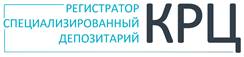 www.regkrc.ru(861) 255-34-03АНКЕТА НОТАРИУСА прошу открыть в реестре владельцев инвестиционных паев депозитный счет прошу открыть в реестре владельцев инвестиционных паев депозитный счет прошу открыть в реестре владельцев инвестиционных паев депозитный счетпрошу внести изменения в информацию депозитного счета в реестре владельцев инвестиционных паев№ счета:название  паевого инвестиционного фондаСведения о зарегистрированном лице:Фамилия, имя, отчество (последнее – при наличии)Фамилия, имя, отчество (последнее – при наличии)Гражданство (подданство) или указание на его отсутствиеГражданство (подданство) или указание на его отсутствиеГражданство (подданство) или указание на его отсутствиеДата рожденияДата рожденияМесто рожденияИННИННМесто рожденияСНИЛС1СНИЛС1Данные о документе, удостоверяющем личность:Наименование документа (вид)Наименование документа (вид)СерияНомерНаименование органа, выдавшего документДата выдачиДата выдачиНаименование органа, выдавшего документКод подразделения1Код подразделения1Адресные данные:Адрес регистрации по месту жительства1 и по месту пребывания:Адрес регистрации по месту жительства1 и по месту пребывания:индекс/страна/ область/ район/ населенный пункт/ улица/ номер дома/ корпус/ строение/ квартира/страна/ область/ район/ населенный пункт/ улица/ номер дома/ корпус/ строение/ квартира/страна/ область/ район/ населенный пункт/ улица/ номер дома/ корпус/ строение/ квартираПочтовый адрес с указанием индекса:Почтовый адрес с указанием индекса:индекс/страна/ область/ район/ населенный пункт/ улица/ номер дома/ корпус/ строение/ квартира/страна/ область/ район/ населенный пункт/ улица/ номер дома/ корпус/ строение/ квартира/страна/ область/ район/ населенный пункт/ улица/ номер дома/ корпус/ строение/ квартираномер телефона:адрес электронной почты:Сведения о реквизитах для выплаты доходов по ценным бумагам:Сведения о реквизитах для выплаты доходов по ценным бумагам:Сведения о реквизитах для выплаты доходов по ценным бумагам:Сведения о реквизитах для выплаты доходов по ценным бумагам:Сведения о реквизитах для выплаты доходов по ценным бумагам:Сведения о реквизитах для выплаты доходов по ценным бумагам:Сведения о реквизитах для выплаты доходов по ценным бумагам:Сведения о реквизитах для выплаты доходов по ценным бумагам:Сведения о реквизитах для выплаты доходов по ценным бумагам:Сведения о реквизитах для выплаты доходов по ценным бумагам:Сведения о реквизитах для выплаты доходов по ценным бумагам:Банк получателя, городБанк получателя, городБанк получателя, городИНН Банка ИНН Банка БИКк/ср/ср/сл/сДополнительные реквизитыДополнительные реквизитыДополнительные реквизитыДополнительные реквизитыСпособ получения информации из реестра: 2Способ получения информации из реестра: 2Способ получения информации из реестра: 2Способ получения информации из реестра: 2Способ получения информации из реестра: 2Способ получения информации из реестра: 2Способ получения информации из реестра: 2 В месте подачи документа В месте подачи документа В месте подачи документа В месте подачи документа Лично у регистратора Лично у регистратора Лично у регистратора Заказное письмо Заказное письмо Заказное письмо Электронный документ (при наличии договора ЭДО)Дата и номер приказа о наделении полномочиями нотариусаРегистрационный номер, присвоенный сведениям о нотариусе, включенным в реестр нотариусов и лиц, сдавших квалификационный экзаменСведения, указанные в настоящей Анкете, удостоверяю. Обязуюсь обновлять сведения, указанные в анкете,  не реже 1 раза в 3 года путем предоставления новой анкеты. Сведения, указанные в настоящей Анкете, удостоверяю. Обязуюсь обновлять сведения, указанные в анкете,  не реже 1 раза в 3 года путем предоставления новой анкеты. Сведения, указанные в настоящей Анкете, удостоверяю. Обязуюсь обновлять сведения, указанные в анкете,  не реже 1 раза в 3 года путем предоставления новой анкеты. Сведения, указанные в настоящей Анкете, удостоверяю. Обязуюсь обновлять сведения, указанные в анкете,  не реже 1 раза в 3 года путем предоставления новой анкеты. Сведения, указанные в настоящей Анкете, удостоверяю. Обязуюсь обновлять сведения, указанные в анкете,  не реже 1 раза в 3 года путем предоставления новой анкеты.  ОБРАЗЕЦ ПЕЧАТИ НОТАРИУСА ОБРАЗЕЦ ПЕЧАТИ НОТАРИУСА ОБРАЗЕЦ ПЕЧАТИ НОТАРИУСАДата заполнения2 «______» ________________ 20___ г.Дата заполнения2 «______» ________________ 20___ г.Дата заполнения2 «______» ________________ 20___ г.Дата заполнения2 «______» ________________ 20___ г. ОБРАЗЕЦ ПЕЧАТИ НОТАРИУСА ОБРАЗЕЦ ПЕЧАТИ НОТАРИУСА ОБРАЗЕЦ ПЕЧАТИ НОТАРИУСАОбразец подписи нотариуса:Образец подписи нотариуса:Образец подписи нотариуса:Образец подписи нотариуса:(Образец подписи)Фамилия И.О.Отметки Управляющей компании/Агента:ПРИНЯТО: _______________________________(наименование организации)Подпись поставлена в присутствии уполномоченного лица__________________________________/___________ /(Ф.И.О., должность ответственного исполнителя)       (подпись)вх. № _______________ от «_____» _____________ 20__ г.М.П.ЗАПОЛНЯЕТСЯ РАБОТНИКОМ АО «КРЦ»ЗАПОЛНЯЕТСЯ РАБОТНИКОМ АО «КРЦ»Отметка о принятииОтметка об исполненииВх. №_______________________________________________                                                              (дата)_____________________________________________________(Ф.И.О. работника АО «КРЦ»)                          (подпись)№ операции_____________________________________________                                                              (дата)_____________________________________________________(Ф.И.О. работника АО «КРЦ»)                          (подпись)